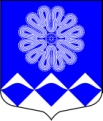 РОССИЙСКАЯ ФЕДЕРАЦИЯАДМИНИСТРАЦИЯ МУНИЦИПАЛЬНОГО ОБРАЗОВАНИЯПЧЕВСКОЕ СЕЛЬСКОЕ ПОСЕЛЕНИЕКИРИШСКОГО МУНИЦИПАЛЬНОГО РАЙОНАЛЕНИНГРАДСКОЙ ОБЛАСТИПОСТАНОВЛЕНИЕ	№ 119В соответствии с Федеральным законом от 27.07.2010 № 210-ФЗ «Об организации предоставления государственных и муниципальных услуг», Администрация муниципального образования Пчевское сельское поселениеПОСТАНОВЛЯЕТ:Внести в административный регламент по предоставлению муниципальной услуги «Выдача разрешений на снос или пересадку зеленых насаждений на территории муниципального образования Пчевское сельское поселение Киришского муниципального района Ленинградской области» изменения и дополнения согласно приложения 1 к настоящему постановлению.Разместить настоящее постановление на официальном сайте  муниципального образования Пчевское сельское поселение и опубликовать в газете «Пчевский вестник».Настоящее постановление вступает в силу со дня официального опубликования.Контроль за исполнением постановления оставляю за собой.Глава администрации 						Д.Н.ЛевашовПриложение 1к постановлению администрации муниципального образованияПчевское сельское поселениеКиришского муниципального районаЛенинградской области от 30.11.2017  № 119Внести изменения и дополнения в следующие пункты: 1.1. «Пункт 2.4. Срок предоставления муниципальной услуги» читать в новой редакции «Срок оказания муниципальной услуги составляет 20 дней с даты регистрации письменного обращения заявителя»;1.2. «Пункт 2.5. Правовые основания для предоставления муниципальной услуги» дополнить абзацем следующего содержания: «Решение совета депутатов муниципального образования Пчевское сельское поселение Киришского муниципального района Ленинградской области от 02.11.2017 № 34/190 «Об утверждении Правил благоустройства муниципального образования Пчевское сельское поселение Киришского муниципального района Ленинградской области».от     30 ноября 2017 годаО внесении изменений и дополнений в административный регламент по предоставлению муниципальной услуги «Выдача разрешений на снос или пересадку зеленых насаждений на территории муниципального образования Пчевское сельское  поселение Киришского муниципального района Ленинградской области, утвержденного постановлением           от 06.05.2015 № 42О внесении изменений и дополнений в административный регламент по предоставлению муниципальной услуги «Выдача разрешений на снос или пересадку зеленых насаждений на территории муниципального образования Пчевское сельское  поселение Киришского муниципального района Ленинградской области, утвержденного постановлением           от 06.05.2015 № 42О внесении изменений и дополнений в административный регламент по предоставлению муниципальной услуги «Выдача разрешений на снос или пересадку зеленых насаждений на территории муниципального образования Пчевское сельское  поселение Киришского муниципального района Ленинградской области, утвержденного постановлением           от 06.05.2015 № 42О внесении изменений и дополнений в административный регламент по предоставлению муниципальной услуги «Выдача разрешений на снос или пересадку зеленых насаждений на территории муниципального образования Пчевское сельское  поселение Киришского муниципального района Ленинградской области, утвержденного постановлением           от 06.05.2015 № 42